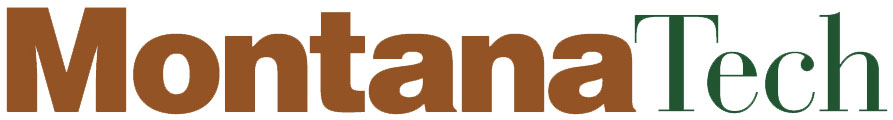 2015-2016 Academic Calendar*First (Fall) Semester 2015-2016 ~ August 24, 2015 – December 15, 2015New Student – Scholar’s Registration Event	Friday, March 27, 2015Continuing Students Fall Semester Pre-registration begins	Monday, April 6, 2015New Student Fall Semester Pre-registration Event	TBDNew Student Fall Semester Pre-registration Event	TBDFee Payment Due for Fall Semester	Tuesday, August 11, 2015Late Fee ($40.00) for non-paid students without a signed payment contract	Wednesday, August 12, 2015Continuing Students (not new admits) registering after Fee Payment date, assessed $40.00 Late Fee	Wednesday, August 12, 2015Residence Halls Open at 8:00 am	Wednesday, August 20, 2015Semester Begins with New Student Orientation & Registration Program in the afternoon	Wednesday, August 20, 2015Fall Classes Begin (Alt-PINs disabled 4:30p.m.)	Monday, August 24, 2015Web-Registration Closes at 3:00 p.m.  (additional course changes completed through Enrollment Services)  	Tuesday, August 25, 2015*** Students without completed fee payment or signed a payment contract by 4:00 pm on Wednesday, August 26th  (3rd day of class) will be disenrolled from classes and will be required to re-register. ***Registration Closes at 4:00 p.m. (10th Day of Classes ~ Last Day to Add a Class)  	Friday, September 4, 2015Holiday (Labor Day) No Classes/Offices Closed	Monday, September 7, 2015Last Day to Write a Challenge Exam (15th Day of Classes)	Monday, September 14, 2015Last Day to Withdraw From a Class Without Class Appearing on Transcript (15th Day of Class)	Monday, September 14, 2015Non-Paid Students Assessed Additional $40.00 Late Fee	Friday, September 18, 2015Faculty Post Freshmen and Highlands College Grades (20th Day of Class)	Monday, September 21, 2015Last Day for Faculty Input of Midterm Grades via Orediggerweb (40th Day of Class)	Monday, October 19, 2015Last Day to Drop a Class with an Automatic “W” (50th Day of Class)	Monday, November 2, 2015Continuing Students Begin Pre-Registration for 2nd (Spring) Semester	Monday, November 2, 2015Holiday (Veterans Day) No Classes/Offices Closed	Wednesday, November 11, 2015May and August 2015 Graduates–Last Day to Submit Application for Degree to Enrollment Services	Monday, November 16, 2015Fall Thanksgiving Break - Non-Instructional Day (No Classes Held, Admin. & Faculty Offices Open)	Wednesday, November 25, 2015Holiday (Thanksgiving) No Classes/Offices Closed	Thursday, November 26, 2015Holiday (Columbus Day Exchange) No Classes/Offices Closed	Friday, November 27, 2015Thanksgiving Break Ends, Classes Resume 8:00 AM	Monday, November 30, 2015New and Returning Students May Begin Pre-registration for 2nd (Spring) Semester	Monday, November 30, 2015Finals Exam Study Day (No Classes Held, Admin. & Faculty Offices Open)  	Tuesday, December 8, 2015Semester Exams 	Wed-Tues, December 9-15, 2015Deadline for Faculty Input of Final Grades via Orediggerweb – 4:00 pm	Thursday, December 17, 2015Grades Posted to Student Account/viewable on Orediggerweb – 12:00 Noon……………………………	Wednesday, December 23, 2015Holiday (Christmas Day) ………………………………………………………	Friday, December 25, 2015Holiday (New Years Day)	Friday, January 1, 2016(See Reverse for Spring & Summer 2016)*Subject to Change2015-2016 Academic Calendar* (Continued)Second (Spring) Semester 2015 – 2016 ~ Jan. 11, 2016 – May 10, 2016Fee Payment Due for Spring Semester 2016	Monday, January 4, 2016Late Fee ($40.00) for non-paid students without a signed payment contract	Tuesday, January 5, 2016Continuing Students (not new admits) registering after Fee Payment date, assessed a $40 late fee	Tuesday, January 5, 2016New Student Orientation & Registration Program (For Students Not Yet Registered)	Friday, January 8, 2016Residence Halls Open at 8:00 a.m.  	Sunday, January 10, 2016Spring Semester Classes Begin – (Alt-PINs disabled at 4:30p.m.)	Monday, January 11, 2016Web-Registration Closes at 3:00 p.m. (additional course changes completed through Enrollment Srvcs)  	Tuesday, January 12, 2016***Students without completed fee payment or signed a payment contract by 4:00 pm on Wednesday, January 13th (3rd day of class) will be disenrolled from classes and will be required to re-register. ***Holiday (Martin Luther King Jr. Day) No Classes/Offices Closed	Monday, January 18, 2016Registration Closes at 4:00 p.m. (10th Day of Classes - Last Day To Add a Class)	Monday, January 25, 2016Last Day to Withdraw From a Class Without Class Appearing on Transcript (15th Day of Classes)	Monday, February 1, 2016Last Day to Write A Challenge Exam (15th Day of Classes)	Monday, February 1, 2016Non-Paid Students Assessed Additional $40.00 Late Fee	Tuesday, February 2, 2016Faculty Post Freshmen and Highlands College Grades (20th Day of Class)	Monday, February 8, 2016Holiday (Presidents Day) No Classes/Offices Closed	Monday, February 15, 2016Last Day for Faculty Input of Midterm Grades via Orediggerweb (40th Day of Class)	Tuesday, March 8, 2016Spring Break Begins After Last Class	Friday, March 11, 2016Spring Break Ends (Students move back into dorms)	Sunday, March 20, 2016Classes Resume at 8:00 a.m. 	Monday, March 21, 2016Non-Instructional Day (Spring Mini-Break) - No Classes Held, Admin. & Faculty Offices Open ................. Friday, March 25, 2016Last Day to Drop a Class with an “Automatic W" (50th Day of Class)	Wednesday, March 30, 2016New Student (for Fall 2015) – Scholar’s Registration Event	Friday, April 1, 2016Continuing Students Begin Pre-registration for Summer Session and Fall Semester 2015	Monday, April 4, 2016December 2015 Graduates – Deadline to Submit Application for Degree	Monday, April 11, 2016Montana Tech Expo (No Classes Held, Admin. & Faculty Offices Open)	Thursday, April 28, 2016Finals Exam Study Day (No Classes Held, Admin. & Faculty Offices Open)	Tuesday, May 3, 2016Semester Exams	Wed - Tues, May 4-10, 2016Deadline for Faculty Input of Spring Semester Final Grades via Orediggerweb 12:00 p.m.	Friday, May 13, 2016Commencement – 11:00 a.m. – Butte Civic Center 	Saturday, May 14, 2016Grades Posted to Student Account/viewable on Orediggerweb ……………………………………	Friday, May 20, 20162016 Summer Session ~ May 31, 2016 – August 4, 2016(Full Session: 5/31 – 8/4.  1st Session: 5/31 – 6/30.  2nd Session: 7/5 – 8/4)Summer 2015 Pre-registration Begins	Monday, April 4, 2016Holiday (Memorial Day) No Classes/Offices Closed	 Monday, May 30, 20161st Five-Week Session (5/31 – 7/1) & Full Session (5/31– 8/5) Begins 7:30 a.m.	Tuesday, May  31, 2016** FEE PAYMENT DUE ** (Students Attending 1st & Full Session only)	Tuesday, May 31, 2016Last Day to Add a First Session Class (3rd day of 1st Session Classes)	Thursday, June 2, 2016Last Day to Drop a 1st Session Class without a “W” (5th day of 1st Session Classes)………………………….………Monday, June 6, 2016Last Day to Add a Full Session Class (10th day of Full Session Classes)	Monday, June 13, 2016Last Day to Withdraw from a 1st Session Class with an Automatic W” (10th Day of 1st Session Classes)	Monday, June 13, 2016Last Day to Drop a Full Session Class without a “W” (15th day of Full Session)………………………….….………..Monday, June 20, 2016Last Day to Withdraw from a Full Session Class with an Automatic “W” (20th Day of Full Session)	Monday, June 27, 2016FINAL EXAMS GIVEN FOR FIRST SESSION CLASSES - First Five-Week Session Ends	Thursday, June 30, 2016Holiday (Independence Day) No Classes/Offices Closed	Monday, July 4, 20162nd Five-Week Session Begins (7/5 – 8/5) 7:30 a.m.	Tuesday, July 5, 2016** FEE PAYMENT DUE ** (Students Attending 2nd session only)	Tuesday, July 5, 2016Deadline for Faculty Input of Grades for 1st Session Summer Classes via Orediggerweb - 12:00 p.m.	Wednesday, July 6, 2016Last Day to Add a Second Session Class (3rd Day of 2nd Session Class)	Thursday, July 7, 2016Last Day to Drop a 2nd Session Class Without a “W” (5th day of 2nd Session Classes)………..................…………..Monday, July 11, 20161st Session Grades Posted to Student Account/ viewable on Orediggerweb ………………………………	Tuesday, July12, 2016Last Day to Withdraw From a 2nd Session Class with an Automatic W” (10th Day Of 2nd Session Class) 	Monday, July 18, 2016FINAL EXAMS GIVEN FOR 2ND AND FULL SESSION CLASSES - Second and Full Summer Sessions End	Thursday, August 4, 2016Deadline for Faculty Input of Final Grades for 2nd and Full Session Classes via Orediggerweb - 4:00 p.m.	Tuesday, August 9, 20162nd Session Grades Posted to Student Account/viewable on Orediggerweb ………………………………	Tuesday, August 16, 2016